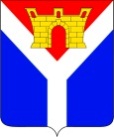 Совет Усть-Лабинского городского поселенияУсть-Лабинского районаР Е Ш Е Н И Е27.01.2020 года		                   		                                                           № 3 г. Усть-Лабинск                                 	                                                  Протокол № 11О внесении изменений в решение Совета Усть-Лабинского городского поселения Усть-Лабинского района от 26 июля 2012 года № 9, протокол №35 «Об утверждении перечня услуг, которые являются необходимыми и обязательными для предоставления органами местного самоуправления муниципальных услуг и предоставляются организациями, участвующими в предоставлении муниципальных услуг»В соответствии с Федеральным законом от 27 декабря 2018 года № 558-ФЗ «О внесении изменений в Жилищный кодекс Российской Федерации в части упорядочения норм, регулирующих переустройство и (или) перепланировку помещений в многоквартирном доме», Постановлением Правительства РФ от 24 декабря 2018 года № 1653 «О внесении изменений в постановление Правительства Российской Федерации от 28 января 2006 года №47», в  связи с уточнением перечня муниципальных услуг, предоставляемых администрацией Усть-Лабинского городского поселения Усть-Лабинского района и подведомственными учреждениями, Совет Усть-Лабинского городского поселения Усть-Лабинского района решил:Внести изменения в решение Совета Усть-Лабинского городского поселения Усть-Лабинского района от 26 июля 2012 года № 9, протокол № 35 «Об утверждении перечня услуг, которые являются необходимыми и обязательными для предоставления органами местного самоуправления муниципальных услуг и предоставляются организациями, участвующими в предоставлении муниципальных услуг»:1.1. пункт 10 приложения изложить в новой редакции следующего содержания:1.2. приложение дополнить пунктами 40 и 41 следующего содержания:2. Отделу по общим и организационным вопросам администрации Усть-Лабинского городского поселения Усть-Лабинского района (Чухирь) обнародовать настоящее решение путем размещения его на официальном сайте администрации Усть-Лабинского городского поселения Усть-Лабинского района в сети Интернет www.gorod-ust-labinsk.ru и на информационных стендах МБУК «Централизованная районная библиотека» МО Усть-Лабинский район.3. Решение вступает в силу со дня его официального обнародования.Председатель СоветаУсть-Лабинского городского поселенияУсть-Лабинского района                                                                    С.Б. Агибалова                                                             Исполняющий обязанности главы Усть-Лабинского городского поселенияУсть-Лабинского района                                                                     А.Н. Мандрин10подготовленный и оформленный в установленном порядке проект переустройства и (или) перепланировки переводимого помещения (в случае, если переустройство и (или) перепланировка требуются для обеспечения использования такого помещения в качестве жилого или нежилого помещения)Проектные организации, имеющие соответствующий допуск на выполнение проектных работПлатно40Выдача заключения по обследованию технического состояния объекта, подтверждающего соответствие садового дома требованиям к надежности и безопасности, установленным частью 2 статьи 5, статьями 7,8 и 10 Федерального закона от 30.12.2009 года № 384 «Технический регламент о безопасности зданий и сооружений»Индивидуальные предприниматели и юридические лица, которые являются членами саморегулируемой организации в области инженерных изысканийПлатно41Нотариально удостоверенное согласие третьих лиц на признание садового дома жилым домом или жилого дома садовым домомНотариус Платно 